УПРАВЛЕНИЕ ЗДРАВООХРАНЕНИЯ                               Директору государственного учрежденияЛИПЕЦКОЙ ОБЛАСТИ                                                        эдравоохранения особого типа                                                                                                     «Центр медицинской профилактики»ГОСУДАРСТВЕННОЕ УЧРЕЖДЕНИЕ              ЗДРАВООХРАНЕНИЯЗАДОНСКАЯ МЕЖРАЙОННАЯ БОЛЬНИЦА399200, г. Задонск, улица Запрудная, 1               т/ф  2-18-87e-mail: rmed@zadonsk.lipetsk.ru№___________от______________2016г.Информация о проведении работы, а рамках                                                                                   профилактического проекта  «День здорового сердца»ГУЗ «Задонская МРБ» 19.11.2016 г.На основании приказа №323 от 17.11.2016 г. по  ГУЗ «Задонская МРБ»был организован «День здорового сердца»1.Работа со СМИ                  2.Издательское тиражирование полиграфической литературыПроведение «Дня здорового сердца»на основании приказа по ГУЗ «Задонская МРБ»Главный врач ГУЗ «Задонская МРБ»                                     О.В. Дементьев      Исп. зав. каб. проф                                                                             А.А. Тюрин      8 (47471) 2-39-99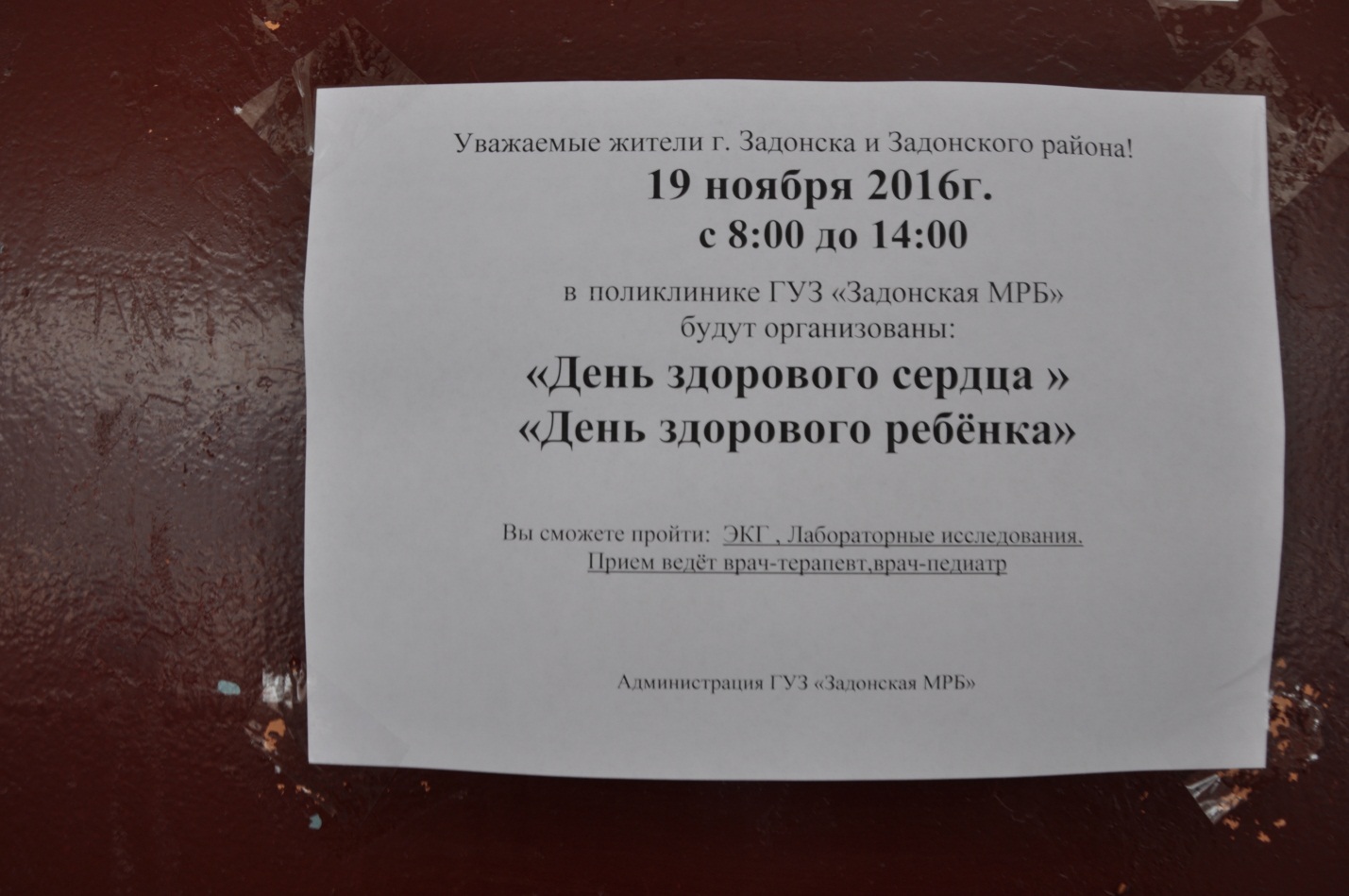 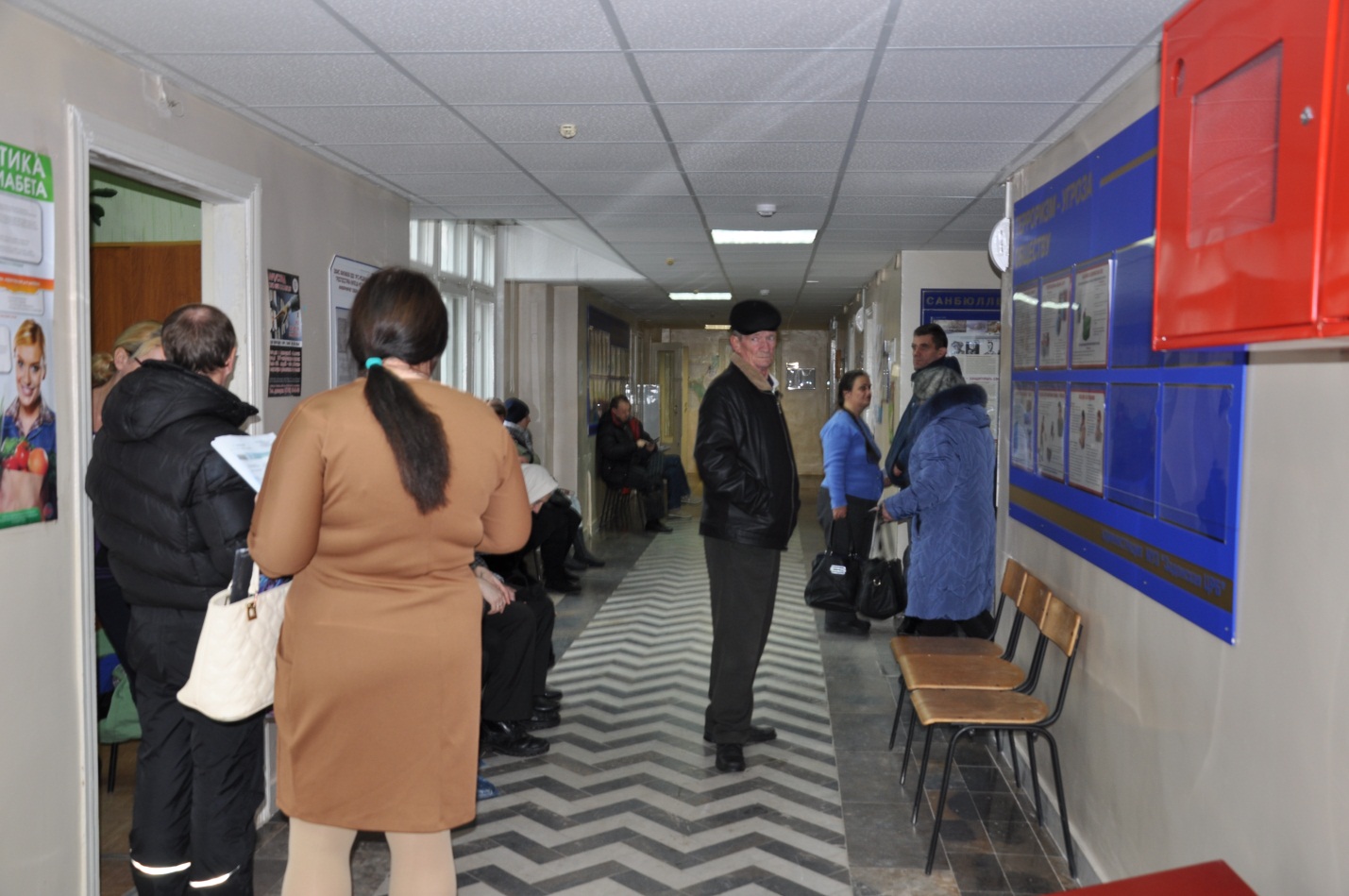 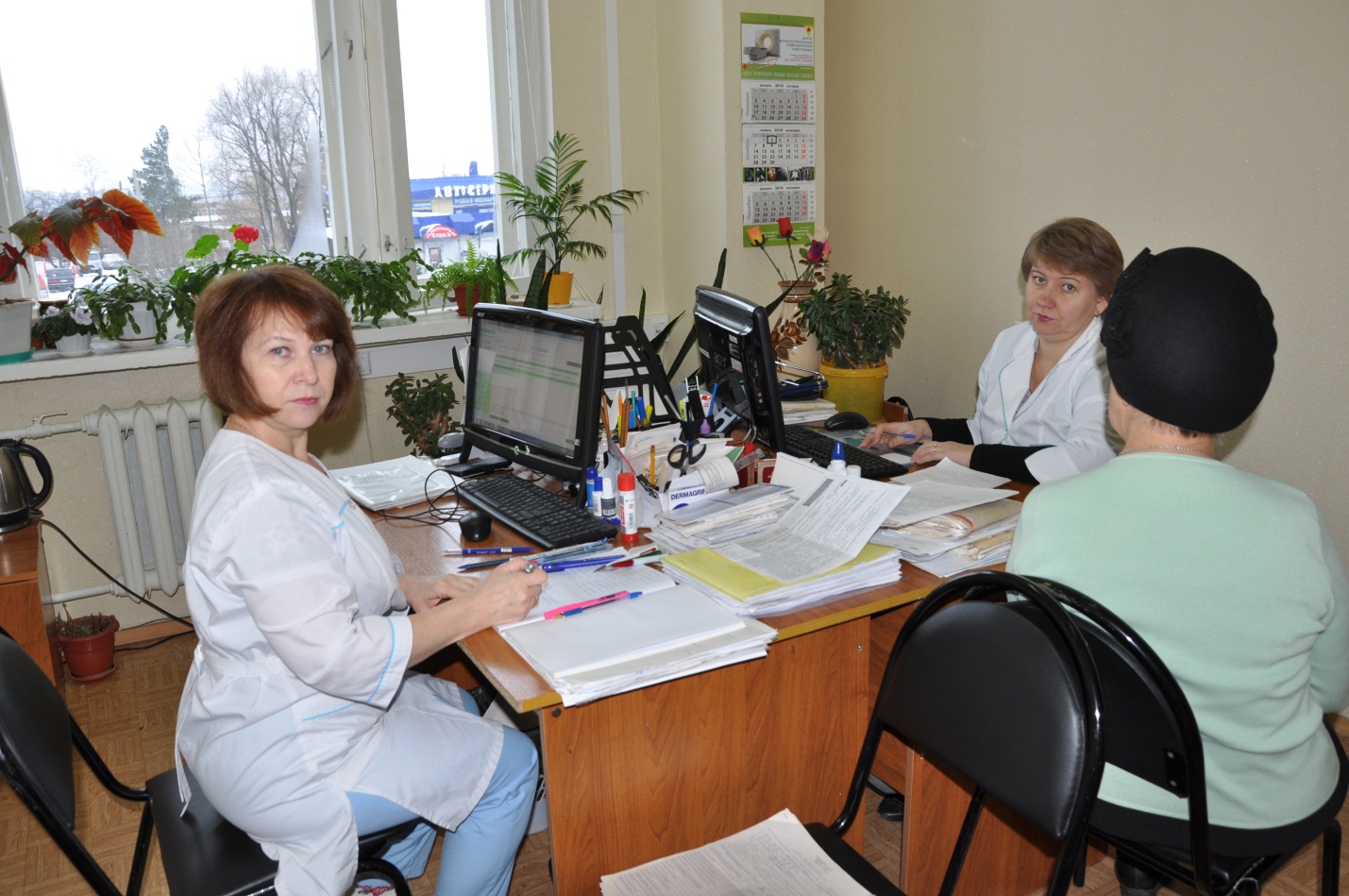 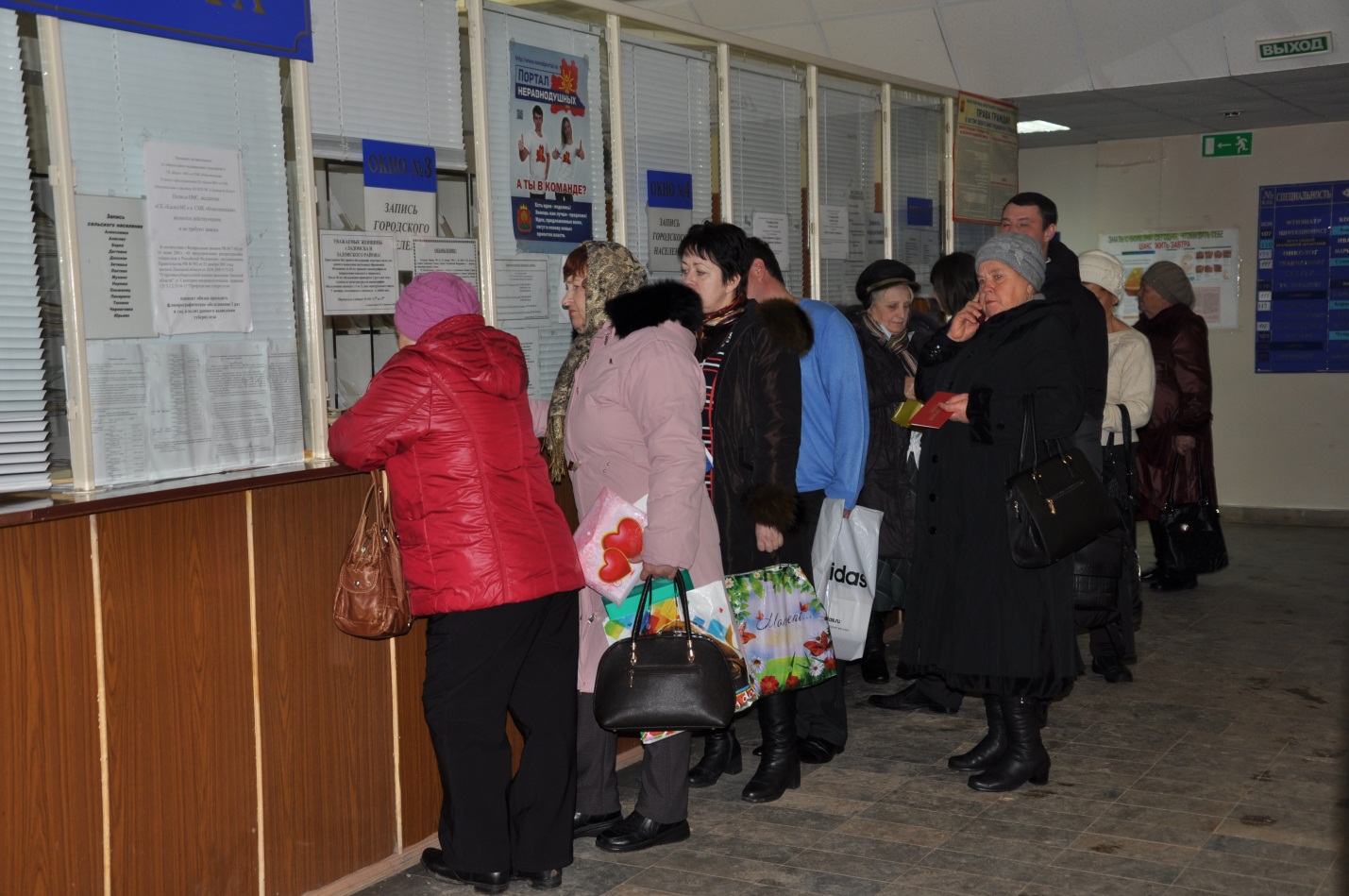 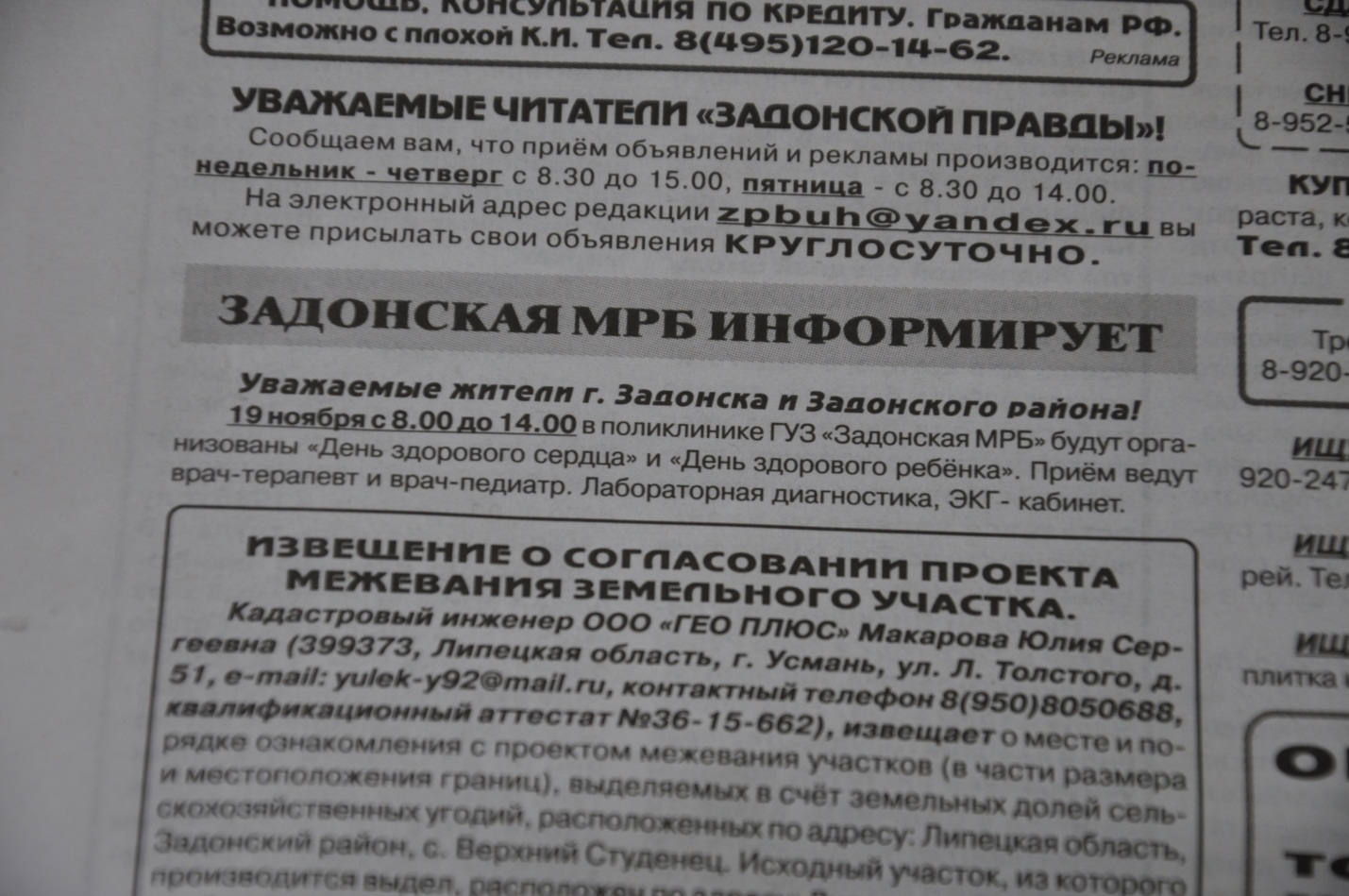 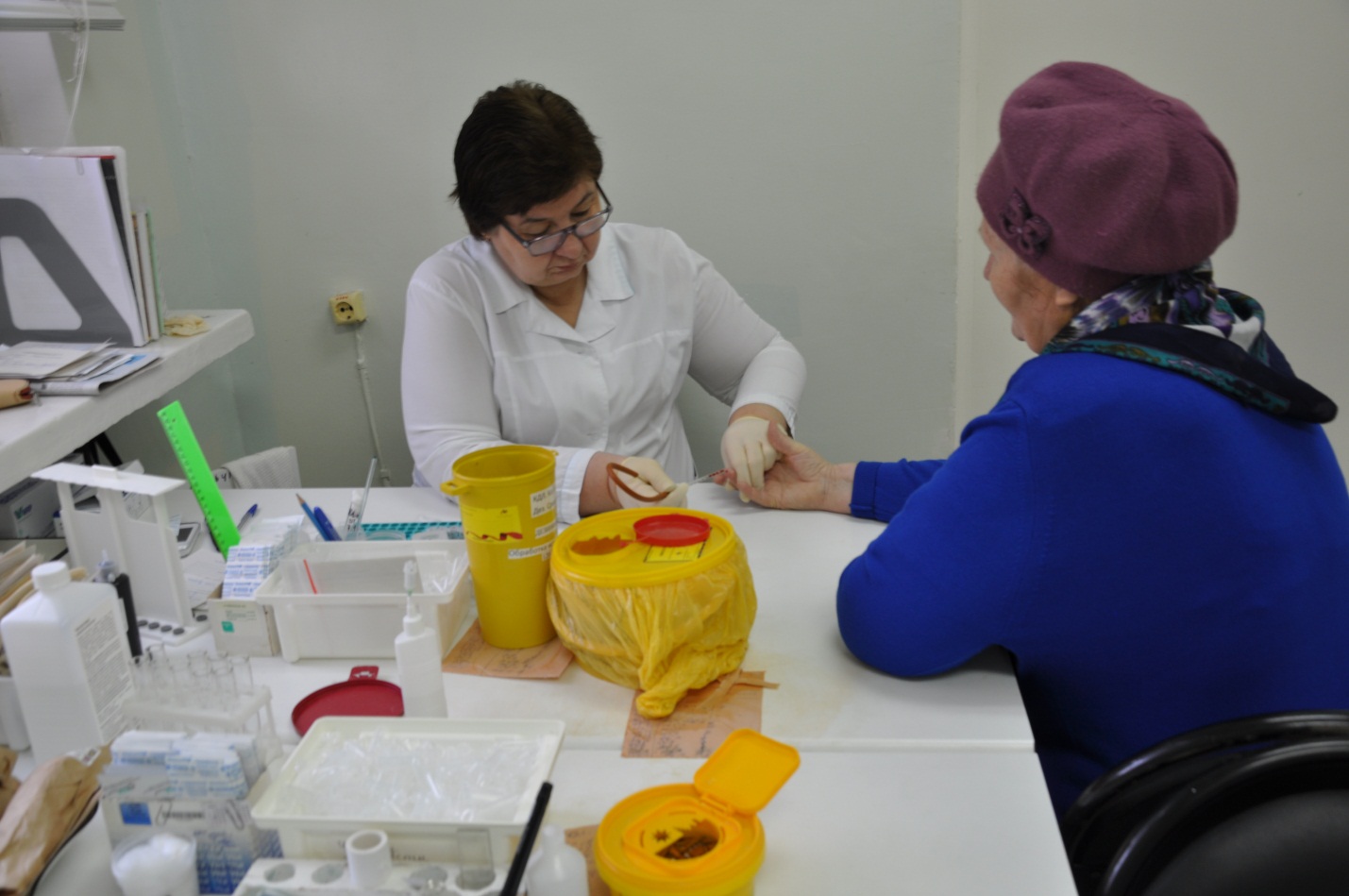 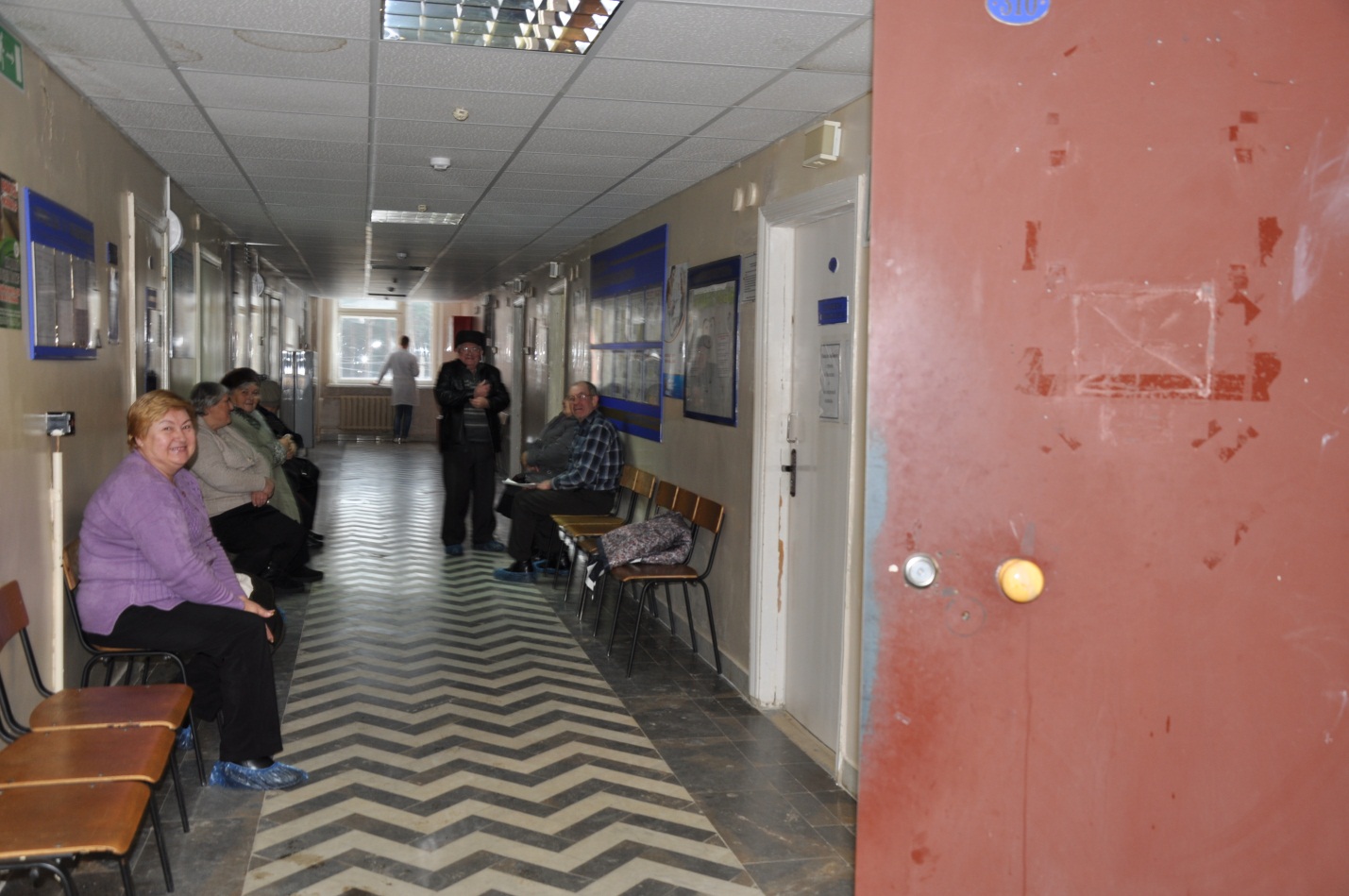 Вид СМИНазвание  печатного изданияТема выступления, публикацииАвтор(ФИО, должность)Кол-во эфиров, статейПрессаГазета «Задонская правдаГазета «Задонская правда» Объявление: 17.11.2016на базе ГУЗ «Задонская МРБ» 19 ноябрябудут организованы:«День здорового сердца»«День здорового ребенка»Зав.отделением профилактикиТюрин А.А.1    вид издания           название      целевая группа            тиражобъявление «День здорового сердца»«День здорового ребенка»жители г.Задонска и района 11Количество граждан, обследуемых в рамках                  «Дня здорового сердца» (всего)Количество  впервые выявленных заболеванийРекомендовано стационарное лечение14 человекУ 1 человека впервые выявлена артериальная гипертензия.У 1 человека –ишемическая болезнь сердцаРекомендовано дообследование – 2 человека